FORMULAIRE COMPOSITION D’EQUIPE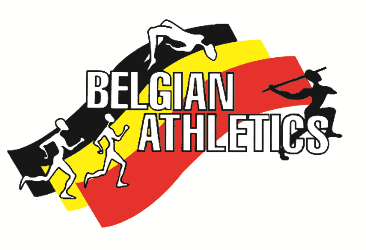 CHAMPIONNATS DE BELGIQUE DE RELAIS 
CAD-SCOL et TC (Huis clos)
Mouscron (JSMC), samedi 19 septembre 2020En plus de l'inscription obligatoire dans FedInside jusqu’au lundi 14 septembre (10h00), il est impératif de communiquer, via ce formulaire à renvoyer pour les mêmes date et heure à info@lbfa.be, toutes les données des membres de l'équipe (6 athlètes et 1 coach) qui seront présents aux CB de Relais. La liste des personnes présentes sera tenue et conservée minimum 14 jours calendrier afin de permettre le traçage en cas d’infection. Ces données ne seront utilisées que dans le cadre de la lutte contre la COVID-19. Elles seront détruites après 14 jours calendrier. Sans la composition de l'équipe ou en cas de donnée(s) manquante(s), l'inscription de l’équipe ne sera pas validée. Aucune souplesse ne sera permise si un athlète/coach non-inscrit se présente aux Championnats de Belgique de Relais. La Ligue Royale Belge d'Athlétisme s’engage à ne pas divulguer la composition des équipes.  MERCI DE REMPLIR CE FORMULAIRE LISIBLEMENT, EN LETTRES MAJUSCULES, 
ET LE RENVOYER POUR LE LUNDI 14 SEPTEMBRE 2020, 10H00, À info@lbfa.be.CLUB :DAMES /
HOMMES :EPREUVE :DOSSARDNOM + PRÉNOMNOM + PRÉNOMDATE de NAISSANCEE-MAIL ou TÉLÉPHONE1__ / __ / ____2__ / __ / ____3__ / __ / ____4__ / __ / ____5 __ / __ / ____6__ / __ / ____COACH/__ / __ / ____